                КАРАР                                                                       РЕШЕНИЕВыслушав выступление Начальника юридического отдела администрации муниципального образования Республики Башкортостан Кобыляцкого Михаила Владимировича, Совет сельского поселения Казанский сельсовет муниципального района Альшеевский район Республики Башкортостан РЕШИЛ:Выступление Начальника юридического отдела администрации муниципального образования Республики Башкортостан Кобыляцкого Михаила Владимировича принять к сведению.Обнародовать настоящее решение в установленном порядке.Глава сельского поселения                          В.Ф. Юмагузинс.Казанка«07» февраля 2019 г.№ 162Уважаемые депутаты и приглашенные!Прошел еще один год нашей совместной работы. Минувший год был непростым, но плодотворным. Трудом каждого труженика, служащего, активной жизненной позицией неравнодушных граждан складывались наши общие успехи. Приоритетные направления работы администрации района определялись задачами, поставленными в соответствии с Федеральным Законом «Об общих принципах организации местного самоуправления в Российской Федерации». В целом, ситуация в Альшеевском районе  была  достаточно устойчивой. В первую очередь, выражаю искренние слова благодарности руководству Республики Башкортостан за помощь и внимание к нашему району. Также мы признательны нашим землякам, которые с честью и самоотдачей решали сложные и, казалось бы, неразрешимые задачи.Уважаемые участники заседания! Отмечу, что в районе проживает 38874 чел.: из них более 20. тыс человек - трудоспособного возраста, 13530 пенсионеров. Обеспечение доходной части бюджета, его целевое использование для выполнения вопросов местного значения – это одна из основных задач администрации. В финансовом органе обслуживаются 43 муниципальных учреждения, 20 сельских поселений. Годовой план по налоговым и неналоговым доходам выполнен на 111,7 %. В бюджет поступило 317,8 млн. рублей. Основную долю доходов составляют поступления налогов на доходы физических лиц (63%), на имущество (13,1%), на совокупный доход (9,8%), доходы от использования  и продажи муниципального имущества (4,7%). С 1 января 2018 года отменены неэффективные льготы по местным налогам. В повседневной деятельности были использованы различные формы работы. В администрацию района поступило 5849 документов, из них – 2746 обращений от граждан. Основная часть обращений касалась вопросов оказания материальной помощи, ремонта дорог, водоснабжения, газификации, обеспечения жильем ветеранов ВОВ, розыска родственников. Заявителям были даны ответы по существу поднимаемых вопросов. Перечень вопросов для решения формируются по результатам обращений граждан в администрацию района, наших совместных встреч, также взаимодействия в социальных сетях. Здесь мы открыты и всегда рассчитываем на конструктивный диалог.  Особое внимание уделялось выполнению мероприятий в области мобилизационной подготовки, предупреждению и ликвидации чрезвычайных ситуаций. За прошлый год произошло 57 пожаров. В 64 ДТП погибло 2 человека. В водоемах района утонуло двое. Для защиты населения и территорий от чрезвычайных ситуаций действуют 12 нештатных формирований. В домах, в которых проживают многодетные семьи и семьи, оказавшиеся в трудной жизненной ситуации, установлено 740 автономных пожарных извещателей. Все запланированные мероприятия в данной области выполнены. Состояние криминогенной обстановки характеризуется уменьшением количества преступлений. Одной из главных задач является вопрос жилья. В ушедшем году 12 альшеевских семей стали участниками жилищных целевых программ. Одиннадцать молодых семей и специалисты до 35 лет получили свидетельства о предоставлении социальной выплаты на строительство (приобретение) жилья. Одна семья стала участницей программы «Обеспечение жильем молодых семей».  Большинство будущих новоселов представляют агропромышленный комплекс. Государственная помощь в обеспечении жильем семьям составила от 750 тысяч до 1 миллиона 200 тысяч рублей. Детям-сиротам и детям, оставшимся без попечения родителей, предоставлено 7 квартир. В течение года Центром «Семья» проводилась работа с семьями, находящимися в трудной жизненной ситуации, в социально-опасном положении, с пожилыми гражданами.       В районе налажена систематическая модернизация  коммунальной сферы. Ремонтируются водопроводы, теплотрассы, продолжаются работы по благоустройству.            Выполнены ремонтные работы тепловых сетей протяженностью 300 м. Произведена замена водопроводных сетей общей протяженностью  1234 м. По республиканской программе отремонтировано 4  многоквартирных дома. На поквартирное отопление переведено 7 МКД. Проведены  текущие ремонтные работы в 66 многоквартирных домах. Проведен текущий ремонт  по утеплению подъездов. На 2019 г. планируется провести капитальный ремонт в 4 многоквартирных домах. В текущем году начинается реализация ряда проектов в сфере ЖКХ. Первая, это - проект по комплексному благоустройству дворовых территорий «Башкирские дворики». По данной программе в райцентре планируется благоустроить дворовые территории 9 многоквартирных домов. На 2019 год запланирован ремонт 19 подъездов в 9 домах.Важный вопрос - переход к цифровому телевидению, который должен завершиться к июню этого года. Главам сельских поселений нужно определить наиболее уязвимые категории граждан, которые нуждаются в поддержке. Важно, чтобы ни одна семья не осталась без вещания федеральных каналов.Наибольший объем работ выполнен по дорожному строительству. Объем направленных средств на проведение ремонтных работ - более 42 млн. руб. Завершены ремонтные работы по ул. Дзержинская  с. Раевский,  подъезда к с. Аксеново. Для проведения ремонта и содержания дорог из муниципального дорожного фонда сельским поселениям  выделено 10,6 млн. руб. В 2019 г. продолжатся работы по ремонту улиц с. Раевский, запланирован ремонт подъезда  к с. Тавричанка. Проведен ремонт на дорогах, в т.ч. подъезда к с. Шафраново, Чуракаево, Аксеново, автомобильных дорог  Трунтаишево-Устьевка,  Чуракаево-Каран, улиц и тротуаров с. Раевский. Завершено строительство к объектам птицеводческого комплекса. Объем направленных средств на проведение ремонтных работ колоссальный. Наши сёла активно участвуют в программе поддержки местных инициатив. Из 5 участников победителями стали проекты Кармышевского и Казанского сельских поселений.  Продолжаются работы в рамках проекта «Реальные дела». В этой части обновлены автобусные остановки, благоустроены парки с устройством элементов досуга, уличных тренажеров и многое другое. Работа с опорой на население, активных граждан должна быть продолжена.В Послании Врио Главы РБ Р.Ф. Хабирова дорожной отрасли было уделено отдельное внимание. Главное – это создать соответствующую инфраструктуру, безопасные и удобные условия для передвижения. Перед нами стоит задача оптимального использования финансовых средств с целью максимально возможного снижения количества проблемных участков автомобильных дорог и сооружений на них.Следующая точка роста – сельское хозяйство. В 2018 году аграрии района сумели достичь серьезных результатов.  Альшеевские свекловоды вырастили значительный урожай сахарной свеклы. С 4305 гектаров выкопано более 120 тысяч т. корнеплодов. Повысилась по сравнению с прошлыми сезонами и урожайность культуры - ныне она составила в среднем 280 ц. с гектара. Рост АПК составил 1,3%. Это, прежде всего, - в результате возделывания высокомаржинальных культур и сохранения темпов роста в животноводстве на уровне 2017 года. Производством сельскохозяйственной продукции в районе занимаются 15 сельскохозяйственных предприятий, 90 крестьянских (фермерских) хозяйств, 2 кооператива, более 18 тыс. личных подсобных хозяйств. Объем производственной валовой продукции составил 3 млрд. 742 млн. руб. На реализацию Государственной программы из бюджетов обоих уровней получены субсидии – более 82 млн. руб. Два сельскохозяйственных потребительских кооператива района - «Исток» (с. Раевский) и «Натуральные продукты» (с. Гайниямак) получили гранты на приобретение технологического оборудования в размере до 3 млн руб.В хозяйствах наблюдается устойчивый рост производства продукции животноводства. Сформированы 3 инициативные группы по молочному, мясному направлениям и производству ржаной муки. На развитие племенного репродуктора башкирской породы лошадей обладателем гранта в сумме более 5 млн.руб. стало фермерское хозяйство Загретдинова. Считаю, что у агропромышленного комплекса есть резервы дальнейшего развития. Для этого необходимо решить ряд объективных и субъективных проблем, которые позволили бы нам подняться на новый уровень работы. Прежде всего, нужно решить кадровый вопрос. В своем Послании врио Главы РБ Радий Хабиров  отметил необходимость укрепления системы подготовки рабочих кадров для сельского хозяйства. Земля сегодня пользуется достаточно высоким спросом. Поэтому мы будем помогать тем, кто готов с отдачей работать и тем, которые уже доказали  эффективность. Хороших результатов добилась и перерабатывающая промышленность. Раевский сахарный завод, который объединяет сырьевую зону восьми районов, с нынешнего урожая заготовил 536 тыс. т. сырья. Корнеплоды везли из 15 районов республики и Оренбургской области. Переработано 505 тыс. т. сахарной свеклы. Произведено 78,5 тыс. т. сахарного песка. Также в районе действует динамично развивающийся «Раевский мясокомбинат «Альшей-мясо». За 2018 год выручка от реализации продукции составила более 950 млн. руб. или 120% к уровню прошлого года. Продолжается реализация приоритетного инвестиционного проекта АО «Башкирский Бройлер». Он способствует увеличению поступлений в бюджеты всех уровней, обеспечению занятости и увеличению доходов населения. За прошлый год выручка от реализации продукции составила 509 млн. руб. Оплачено налогов  в бюджеты всех уровней более 44 млн. руб. Также на хорошем уровне действуют две инкубаторные станции, два элеватора. Раевские элеваторные емкости составляют 33 тыс. т, а зерновая емкость Аксеновского элеватора  - 11 складов напольного хранения на 25 тыс. т.Что касается образования, эта система является одним из важнейших направлений. В районе 22 общеобразовательных организации. Функционирует 7 детских садов, 10 филиалов, 9 дошкольных групп, 2 учреждения дополнительного образования. Все образовательные организации подключены и имеют доступ к сети Интернет. Очередность в детские сады отсутствует.  По итогам единого государственного экзамена все выпускники успешно справились с обязательными экзаменами. Никаких нарушений не допущено. Средний балл ЕГЭ по району - выше республиканских. В ВУЗы поступили 122 выпускника, что составляет 65%. В 2018 году учащиеся школ, приняв участие во всероссийских, межвузовских, межрегиональных, республиканских олимпиадах, завоевали  25 призовых мест.Продолжился процесс модернизации в сфере здравоохранения. Основные направления подразумевают улучшение материально-технической базы, укомплектованности врачами, качества услуг, профилактику первичной заболеваемости. Медицинская помощь населению района обеспечивается районной больницей, шестью амбулаториями и 39 ФАПами. Ведется активная работа по привлечению специалистов для работы в сельской местности. В лечебных учреждениях района трудится 665 сотрудников. По программе «Земский доктор» в 2018 году трудоустроены 5 фельдшеров (1 из них уволился). На сегодня район нуждается в 19 врачах различного профиля. Имеется нуждаемость в 5 фельдшерах для ФАПов, 2 - для «Скорой медицинской помощи». Отмечу, что в Раевской ЦРБ врачам-молодым специалистам выплачивается надбавка к окладу 5% ежемесячно в течение 3 лет, льготы - при выплате коммунальных услуг. Действует компенсация найма жилья. Медики получают содействие администрации больницы и района в предоставлении внеочередных мест в детских садах. На сегодня меры социальной поддержки врачам устанавливаются в рамках действующего законодательства. По вопросу кадров мы выезжали на встречу со студентами и ординаторами - уроженцами Альшеевского района в Уфимский медуниверситет и Белебеевский медколледж, где состоялась обстоятельная беседа.По укреплению материально-технической базы ЛПУ района проводились ремонтные работы в ЦРБ: хирургическом, паллиативном, родильном, отделении, в психиатрическом отделении (с. Крымское) и в двух ФАПах. Работа в сельских амбулаториях продолжается.Работники здравоохранения делают много для того, чтобы поддерживать здоровье населения. Однако, главный показатель работы медицинской сферы – это состояние здоровья наших сограждан и демографии. К сожалению, по итогам 2018 года наблюдается естественная убыль населения. Показатель рождаемости -11,8 (453 ребенка)  снизился на 7,8% . Умерло 617 человек. Смертность снизилась на 2,4%, в т.ч. смертность лиц в трудоспособном возрасте. Высокой в структуре смертности населения остается доля сердечно-сосудистых заболеваний, онкозаболевания и внешние причины. Именно здесь мы можем и должны объединить усилия. Нужно сообща бороться с пьянством, пропагандировать здоровый образ жизни, уделять больше внимания собственному здоровью. Успешно развивается культурная жизнь района. Функционируют 70 учреждений культуры и искусства. Работают  3    коллектива, имеющих звание «Образцовый» и    13 народных коллективов, которые в достойно  подтвердили свои звания. Успешно  работают  и развиваются национальные  культурные  центры в  учреждениях  культуры  района.  Их социальными партнерами являются Дом пионеров, Женсовет, Курултай башкир, Конгресс  татар, Собор русских, Совет ветеранов района. При совместном участии проводились такие мероприятия, как День Победы, Сабантуй, конкурсы сказителей, праздники родословных, праздник паласа, религиозные праздники, спортивные состязания и другие. Самодеятельные коллективы активно участвовали в фестивалях и конкурсах, где достойно представляли район. В числе пятнадцати очагов культуры республики Кипчак-Аскаровский СДК стал участником партийного проекта «Культура малой родины», в рамках которого отремонтирована кровля здания и укреплена материально-техническая база. Ставший красивой традицией концерт с участием звезд Альшея и именитых выходцев из района в этом году впервые прошел в Стерлитамаке под названием «Эх, Әлшәйем, Дим буйы!». В 2019 году, в год 100-летия Башкортостана,  перед работниками культуры стоят важные задачи по достойной встрече юбилея республики. Несмотря на активную деятельность, нужно  приложить все усилия для того, чтобы потенциал учреждений и впредь был направлен на обеспечение высокого уровня культурного обслуживания населения. Сельские дома культуры должны быть центром культурной жизни населенных пунктов. Необходимо обратить внимание на качественную подготовку детских хореографических композиций.Хочется отметить, что в парке райцентра, где своеобразную аллею Славы в прошлом году заложили пограничники, ныне появилось сразу две стелы. Память павших сослуживцев увековечили воины-интернационалисты и участники локальных войн, затем и альшеевские моряки. А жители д. Ханжарово рядом с открывшимся в прошлом году памятником воинам Великой Отечественной обустроили красивый сквер.Одной из важных задач является развитие молодежной политики, физической культуры и спорта. В районе проживает более 16 тыс. человек в возрасте от 8 до 30 лет. Занятиями  физкультурой и спортом охвачено 40% физкультурников и спортсменов. Культивируются 36 видов спорта.  В районе зарегистрировано 104 коллектива физкультуры. Обучающиеся школ участвуют в более 200 спортивных мероприятиях. Активно действуют Детско-юношеская спортивная школа;	подростковый клуб «Высота»; туристический клуб при  Доме пионеров и школьников; хоккейный клуб «Дим»; районный Совет ДОСААФ. Функционируют 45 спортивных залов, 23 хоккейные площадки. Отрадно, что формированием здорового образа жизни у всех слоёв населения занимаются не только учреждения здравоохранения, образования, культуры, физкультуры и спорта, но и в трудовых коллективах  и других организациях, расположенных на территории района. Помимо проводимых спортивных мероприятий, комитетом по спорту и молодежной политике ведется работа с учащимися из неблагополучных семей. Вошли в традицию проводить Всероссийскую Акцию «Спорт вместо наркотиков». Ведется работа со студенческой и учащейся молодежью, в том числе с Аксеновским агропромышленным колледжем. Два раза в год проводится «Оценка уровня физической подготовленности юношей» старшеклассников по разным видам спорта, учебные военные сборы. Совместно с Центром занятости населения организовывается трудовая занятость молодежи. Одновременно усилено межведомственное взаимодействие по работе с семьями, состоящими на учете. На новый уровень вышла работа по профилактике незаконного оборота алкогольной продукции. Оказывается содействие органам правопорядка в выявлении мест продажи контрафактного алкоголя. Это наглядно показывает, что лишь совместными усилиями мы можем противостоять различным угрозам.Благодаря федеральному проекту «Детский спорт» партии «Единая Россия» в подарок к 1 сентября обновленный спортзал получила Аксеновская школа. В рамках проекта «К 100-летию Башкортостана – 100 новых объектов» в райцентре началось строительство долгожданного спорткомплекса с бассейном. На сегодняшний день ведется проектирование строительства школы в мкр. Янаул на 375 мест. В Отделе молодежи работает «Телефон доверия» службы социально-психологической помощи. Проводятся  мероприятия в сфере профилактики злоупотребления наркотиками и их незаконному обороту, профилактики терроризма и экстремизма. Главной инициативой 2018 года стала программа поддержки местных инициатив. В ППМИ вошли проекты Казанского и Кармышевского сельских поселений. Жители с. Дим - с проектом капитального ремонта водопроводных сетей, а фаньцы - ремонта навесов и колодцев водопроводных колонок, устройства водопроводных сетей и противопожарной емкости.Одним из социальных критериев устойчивого развития района являются доходы населения. Среднемесячная заработная плата в районе – 29 350 рублей. Просроченность по зарплатам отсутствует. Уровень безработицы колеблется в связи с окончанием сезонных работ. Предпринимательство мы рассматриваем как один из факторов роста экономики и социальной стабильности общества. В районе  зарегистрировано свыше 900 субъектов предпринимательства. Также в структуре торговой отрасли района - около 400 единиц предприятий торговли, 1 управляющая компания рынком «Альшей», на балансе которой находятся 2 сельскохозяйственных рынка. Действует муниципальная «Программа развития и поддержки малого и среднего предпринимательства». На поддержку предпринимательства из районного бюджета в  2018 году было выделено 300 тысяч рублей. В 2019 году на финансирование мероприятий районной программы выделено из местного бюджета на предоставление субсидий субъектам малого и среднего предпринимательства на начальной стадии становления бизнеса 400 тысяч рублей. Мы высоко ценим усилия бизнеса по созданию рабочих мест.  Ведется целенаправленная работа по решению проблем занятости населения. Уровень безработицы по району – 0,74 (по РБ – 0,98). В поиске работы обратились 749 человек.  Трудоустроено - 485. В районе 959 трудоспособных инвалидов. 181 из них работает. 98 человек уволены по сокращению штата. Банк вакансий службы занятости населения насчитывает 196 вакансий. 12 граждан, испытывающих трудности в поисках работы, были трудоустроены. Двум безработным гражданам оказана единовременная финансовая помощь на ведение предпринимательской деятельности по 58.800 рублей. В данном направлении еще есть над чем поработать.Большое значение в повышении информированности населения имеет взаимодействие с местными средствами массовой информации. Это районная газета «Альшеевские вести» и местное телевидение «Альшей-ТВ», которые принимают активное участие в освещении всех районных социально значимых мероприятий. Также с помощью соцсетей в режиме онлайн подаются новости в самом «свежем» виде. Активно позиционируется орган местного самоуправления. Немаловажным событием является вышедший в свет долгожданный поэтический сборник «Дим мондары», объединивший творчество двадцати двух самодеятельных авторов Альшея.2018-й выдался богатым на круглые даты. 280 лет исполнилось Слаку, 240 - Мендяново, 190 - Осоргино и Челноковке, 120 - селу санатория имени Чехова, а деревням Акберда, Малый Кипчак, Буданьяр, Каран и Ташкичу - 90 лет. В этом году также планируется провести круглые даты в 11 населенных пунктах. Уважаемые товарищи!Наступивший 2019 год богат на важные общественно-политические мероприятия. Это – 100-летний юбилей республики. А также выборы Главы Республики Башкортостан и депутатов представительных органов местного самоуправления, которые пройдут в сентябре. Они  одинаково имеют для нас большое значение. Прежде всего, это фактор консолидации. Башкортостан сегодня нуждается в сохранении социально-экономической стабильности, дальнейшего уверенного, бесконфликтного развития.  Это требует от нас сплоченности и слаженных совместных действий. Уверен, что опыт совместной работы поможет справиться со всеми задачами, а  наше сотрудничество будет продолжаться в обстановке доверия, и нынешний год завершится достойными результатами. Уверен, в единой сплочённой команде мы сумеем выполнить поставленные цели. Желаю всем здоровья, благополучия и  плодотворной работы в 2019 году! Спасибо за внимание.   Иғтибарығыҙ өсөн рәхмәт.БАШҡОРТОСТАН РЕСПУБЛИКАҺЫӘЛШӘЙ РАЙОНЫМУНИЦИПАЛЬ РАЙОНЫНЫҢКАЗАНКА АУЫЛ СОВЕТЫАУЫЛ БИЛӘМӘҺЕ СОВЕТЫ(БАШҡОРТОСТАН  РЕСПУБЛИКАҺЫ  ӘЛШӘЙ  РАЙОНЫ  КАЗАНКА  АУЫЛ  СОВЕТЫ)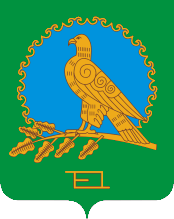 СОВЕТ СЕЛЬСКОГО ПОСЕЛЕНИЯКАЗАНСКИЙ СЕЛЬСОВЕТМУНИЦИПАЛЬНОГО РАЙОНААЛЬШЕЕВСКИЙ РАЙОНРЕСПУБЛИКИБАШКОРТОСТАН(КАЗАНСКИЙ  СЕЛЬСОВЕТ АЛЬШЕЕВСКОГО  РАЙОНА  РЕСПУБЛИКИ  БАШКОРТОСТАН)